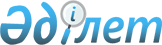 2012 жылға арналған жұмыспен қамту саласындағы Ертіс ауданы азаматтарын әлеуметтік қорғау жөніндегі қосымша шаралары туралы
					
			Күшін жойған
			
			
		
					Павлодар облысы Ертіс аудандық әкімдігінің 2012 жылғы 29 наурыздағы N 104/1 қаулысы. Павлодар облысының Әділет департаментінде 2012 жылғы 18 сәуірде N 12-7-135 тіркелді. Күші жойылды - қолдану мерзімінің өтуіне байланысты (Павлодар облысы Ертіс аудандық әкімі аппарат жетекшісінің 2013 жылғы 25 қыркүйектегі N 1-27/489 хаты)      Ескерту. Күші жойылды - қолдану мерзімінің өтуіне байланысты (Ертіс аудандық әкімі аппарат жетекшісінің 25.09.2013 N 1-27/489 хаты).

      Қазақстан Республикасының 2001 жылдың 23 қаңтардағы "Қазақстан Республикасындағы жергілікті мемлекеттік басқару және өзін-өзі басқару туралы" Заңының 31-бабы 1-тармағының 13) тармақшасына, Қазақстан Республикасының 2001 жылдың 23 қаңтардағы "Халықты жұмыспен қамту туралы" Заңының 5, 7, 18-1, 18-2 баптарына, Қазақстан Республикасы Үкіметінің 2001 жылдың 19 маусымдағы "Қазақстан Республикасының 2001 жылдың 23 қаңтардағы "Халықты жұмыспен қамту туралы" Заңын іске асыру жөніндегі шаралар туралы" N 836 қаулысына сәйкес, халықтың мақсатты топтары ішіндегі жұмыссыздарды жұмыспен қамтылуын қамтамасыз ету мақсатында, Ертіс ауданының әкімдігі ҚАУЛЫ ЕТЕДІ:



      1. Нысаналы топтарға жататын қосымша тұлғалар тізбесі бекітілсін:

      1) жиырма бір жастан жиырма тоғыз жасқа дейінгі жастар;

      2) елу жастан асқан әйелдер және елу бес жастан асқан ер адамдар;

      3) ұзақ уақыт  жұмыс істемейтін тұлғалар (он екі ай және одан аса);

      4) бір де бір жұмыс істейтін адамы жоқ отбасы тұлғалары;

      5) дәрігерлік-кеңес беру комиссиясының анықтамасы бойынша еңбекке шектеулері бар тұлғалар.



      2. Кәсіби білімі бар нысаналы топтарды жұмыссыз азаматтарды жұмыспен қамтуға әлеуметтік жұмыс орындары ұйымдастырылсын.



      3. Техникалық және кәсіптік, орта білімнен кейінгі, жоғары білім берудің кәсіптік білім беру бағдарламаларын іске асыратын білім беру ұйымдарының жиырма тоғыз жастан аспаған түлектері арасынан тіркелген жұмыссыз азаматтарды жұмыспен қамту үшін жастар практикасы  ұйымдастырылсын.



      4. Қоса берілген:



      1 қосымшаға сәйкес әлеуметтік жұмыс орындары ұйымдастырылатын жұмыс берушілердің тізбесі (келісім бойынша);



      2 қосымшаға сәйкес жастар практикасын өту үшін ұйымдастырылатын жұмыс берушілердің тізбесі (келісім бойынша) бекітілсін.



      5. "Ертіс ауданының жұмыспен қамту және әлеуметтік бағдарламалар бөлімі" мемлекеттік мекемесі жұмыссыз азаматтардың әлеуметтік жұмыс орындарын және жастар практикасына жұмыспен қамтылуларын іске асырсын.



      6. Осы қаулының орындалуын бақылау аудан әкімінің орынбасары А. Т. Тілеуоваға жүктелсін.



      7. Осы қаулы алғашқы рет ресми жарияланғаннан кейін он күнтізбелік күн өткен соң қолданысқа енгізіледі.      Аудан әкімі                                Б. Ағжанов

Ертіс ауданы әкімдігінің

2012 жылғы 29 наурыздағы

N 104/1 қаулысына    

1 қосымша        

Ертіс ауданы әкімдігінің

2012 жылғы 29 наурыздағы

N 104/1 қаулысына    

2 қосымша        
					© 2012. Қазақстан Республикасы Әділет министрлігінің «Қазақстан Республикасының Заңнама және құқықтық ақпарат институты» ШЖҚ РМК
				N р/с
Жұмыс берушінің атауы
Кәсібі (мамандығы)
Ұйымдастырылатын жұмыс орын саны
Айлық еңбекақы мөлшері (теңге)
Жұмыстың айлық ұзақтығы
Республикалық бюджет қаражатынан төленетін айлық еңбекақы мөлшері
1" Ибрагимов Калауиден Куланович" жеке кәсіпкерЭлектрикДәнекерлеушіАвтослесарь1125200052000520001010102600026000260002"Светлана Игоревна Карякина" жеке кәсіпкерЕсепшіЖүргізуші115200052000101026000260003"Кенжетаев" жеке кәсіпкерНаубайшы23487810174394"Василий Петрович Королев" жеке кәсіпкерГазэлектрдән екерлеуші23487810174395"Сизов" жеке кәсіпкерСылаушы-сылақшыАвтослесарь1

 134878

 

 3487810

 1017439

 174396"Смаилова Жанар Жанбырбаевна" жеке кәсіпкерТігіншіЖүргізуші215200052000101026000260007"Жұлдыз" жеке кәсіпкерАспазшылар25200010260008"Капашев" жеке кәсіпкерЭлектрондық есепшеуіш машина операторлары35200010260009"Геннадий Сергеевич Малышев" жеке кәсіпкерКүзетші13487861743910"Мокин" жеке кәсіпкерДәнекерлеушілер134878101743911"Мусабаева" жеке кәсіпкерДаяшы152000102600012"Нефедов" жеке кәсіпкерМеханизатор152000102600013"Розиев" жеке кәсіпкерЖүргізуші134878101743914"Рахметова" жеке кәсіпкерАспазшыларҚұрылысшы2252000520001010260002600015"Сабина" жеке кәсіпкерНаубайшы152000102600016"Айымгүл Тұрғұтбайқызы Тұрдымұратова" жеке кәсіпкерСылақшы-сылаушы134878101743917"Ырыс" жеке кәсіпкерТігінші152000102600018"Мошкин" жеке кәсіпкерҚұрылысшылар252000102600019"Бейсембинов" жеке кәсіпкерНаубайшыларКондитерЖүргізушіДәнекерлеушілер212252000520005200052000101010102600026000260002600020"Бахтияров" жеке кәсіпкерҚұрылысшы152000826000"Омаров" жеке кәсіпкерҚұрылысшы15200082600021"Бірсуат" шаруа қожалығыМеханизатор152000102600022"Дәулет" шаруа қожалығыМеханизатор152000102600023"Замандас" шаруа қожалығыМеханизатор252000102600024"Монер" шаруа қожалығыЖүргізушіМеханизатор1152000520001010260002600025"Нұр" шаруа қожалығыМеханизаторЖүргізуші2152000520001010260002600026"Нұрғалы" шаруа қожалығыМеханизатор152000102600027"Тайба" шаруа қожалығыДәнекерлеуші252000102600028"Талапкер" шаруа қожалығыЭлектрикМеханизаторЖүргізуші11134878348783487810101017439174391743929"Мысль" шаруа қожалығыМеханизаторлар452000102600030"Рахат" Коммуналдық мемлекеттік кәсіпорныМеханизатор134878101743931"Данат" шаруа қожалығыМеханизатор152000102600032"Алтай-Қарпық, Сайдалы-Сартоқа" шаруа қожалығыМеханизатор152000102600033"Болашак" фермерлік қожалығыМеханизаторлар252000102600034"Санжар" шаруа қожалығыМеханизатор152000102600035"Едиль" шаруа қожалығыМеханизатор152000102600036"Ерлан" шаруа қожалығыМеханизатор152000102600037"Қызылжар" шаруа қожалығыМеханизатор152000102600038"Мендеш" шаруа қожалығыМеханизаторлар252000102600039"Сары-Арқа" шаруа қожалығыМеханизатор152000102600040"Солтанбет" шаруа қожалығыҚұрылысшылар234878101743941"Уразбаев" шаруа қожалығыЖүргізушілер234878101743942"Қайрат" шаруа қожалығыМеханизатор15200082600043"Аманкөл" Фермерлік қожалығыМеханизаторлар25200062600044"Аманкелді" ауылдық тұтынушылар кооперативіМеханизатор134878101743945  "Аманат" ауылдық тұтынушылар кооперативіСылақшы-сылаушы Механизатор1134878348781010174391743946"Көмек" ауылдық тұтынушылар кооперативіМеханизаторжүргізуші1134878348781010174391743947"Панфилово" ауылдық тұтынушылар кооперативіСылақшы-сылаушы Механизатор2134878348781010174391743948"Айдар" ауылдық тұтынушылар кооперативіМеханизатор134878101743949"Асар" ауылдық тұтынушылар кооперативіЕсепші134878101743950"Бүркүт" ауылдық тұтынушылар кооперативіМеханизатор134878101743951"Даниал" ауылдық тұтынушылар кооперативіМеханизатор134878101743952"Әділ" ауылдық тұтынушылар кооперативіМеханизатор134878101743953"Жігер" ауылдық тұтынушылар кооперативіМеханизатор134878101743954"Кутузовский" ауылдық тұтынушылар кооперативіМеханизатор134878101743955"Кызылжар" ауылдық тұтынушылар кооперативіМеханизатор134878101743956"Қызылкақ" ауылдық тұтынушылар кооперативіМеханизатор134878101743957"Луговое" ауылдық тұтынушылар кооперативіМеханизатор134878101743958"Сүлүкөл" ауылдық тұтынушылар кооперативіМеханизатор134878101743959"Үміт" ауылдық тұтынушылар кооперативіМеханизатор134878101743960"ЗЕВС" жауапкершілігі шектеулі серіктестігіДәнекерлеуші252000102600061"Автопром" жауапкершілігі шектеулі серіктестігіЖүргізушілер252000102600062"Дауыл" жауапкершілігі шектеулі серіктестігіТокарь152000102600063"имени Абая" жауапкершілігі шектеулі серіктестігіЖүргізуші152000102600064"Нурал" жауапкершілігі шектеулі серіктестігіЖол жұмыскерлері205200052600065"Ертіс" "Тәжірибелі шаруашылық" жауапкершілігі шектеулі серіктестігіМеханизатор35200062600066"Панфилово" жауапкершілігі шектеулі серіктестігіАгроном234878101743967"Нур" жауапкершілігі шектеулі серіктестігіМеханизаторЖүргізуші32520005200088260002600068"Суворовское" фермерлік қожалығымеханизатор852000102600069"Нариман" шаруа қожалығысауыншы15200092600070"Тохтауыл" шаруа қожалығымеханизатор152000626000БАРЛЫҒЫ:БАРЛЫҒЫ:146N р\с
Жұмыс берушінің атауы
Кәсібі (мамандығы)
Ұйымдастырылатын жұмыс орын саны
Айлық еңбекақы мөлшері (теңге)
Жастар практикасының айлық ұзақтығы
1"Ертіс ауданының білім бөлімі" Мемлекеттік мекемесіЗаңгер12600022"Ертіс ауданының білім бөлімі" Мемлекеттік мекемесіХатшы-референт12600033"Ертіс ауданының білім бөлімі" Мемлекеттік мекемесіЭколог12600034"Ертіс ауданының құрылыс, сәулет және қала құрылысы бөлімі" Мемлекеттік мекемесіЭлектрондық-есептеуіш машина операторы12600035Ертіс ауданының Әділет басқармасыЗаңгер12600036"Ертіс ауданының жұмыспен қамту және әлеуметтік бағдарламалар бөлімі" Мемлекеттік мекемесіӘлеуметтік қызметкер12600037"Ертіс ауданының ветеринария бөлімі" Мемлекеттік мекемесіМал дәрігері12600038"Байзақов ауылдық округі әкімінің аппараты" Мемлекеттік мекемесіЭлектрондық-есептеуіш машина операторы12600039"Қызылжар ауылдық округі әкімінің аппараты" Мемлекеттік мекемесіЭлектрондық-есептеуіш машина операторы126000310"Ертіс ауданының орталық емханасы" коммуналдық қазыналық мемлекеттік кәсіпорнының бас дәрігеріМедициналық бикесі126000311"Мошкин" жеке кәсіпкерАзық–түлік өнімдерінің технологі126000312"Ибрагимов Калауиден Куланович" жеке кәсіпкерСылақшы-маляр226000313"Ырыс" жеке кәсіпкерШаштараз126000314"Ертіс нұры" және "Иртыш" біріктірілген газеттер редакциясыТілші126000615"Рахат" коммуналдық мемлекеттік кәсіпорныЭлектрқамту226000616"Асар" ауылдық тұтынушылар кооперативіАуылшаруашылығы өндірісінің шебері126000317"Айдар" ауылдық тұтынушылар кооперативіАуылшаруашылығы өндірісінің шебері126000318"Үміт" ауылдық тұтынушылар кооперативіТехникалық құрал-жабдықтарды қолдану, жөндеу126000319"Болашақ" фермерлік қожалықЭлектрондық-есептеуіш машина операторы126000620"Мендеш" шаруа қожалығыАуылшаруашылығы өндірісінің шебері226000621"Көмек" ауылдық тұтынушылар кооперативіСылаушы-сылақшы126000622"Бейсембинов" жеке кәсіпкерНаубайшы-кондитер226000623"Кенжетаев" жеке кәсіпкерҚұрылысшы226000624"Малышев Геннадий Сергеевич" жеке кәсіпкерЭкономист-есепші126000625"Сургутский" жеке кәсіпкерМенеджер126000326"Сургутский" жеке кәсіпкерЭлектрондық есептеуіш машина операторы126000327"Кожанова" жеке кәсіпкерБухгалтер226000328"Капашев" жеке кәсіпкерОператор126000329"Жусупов" жеке кәсіпкерБухгалтер1260006БАРЛЫҒЫ:БАРЛЫҒЫ:35